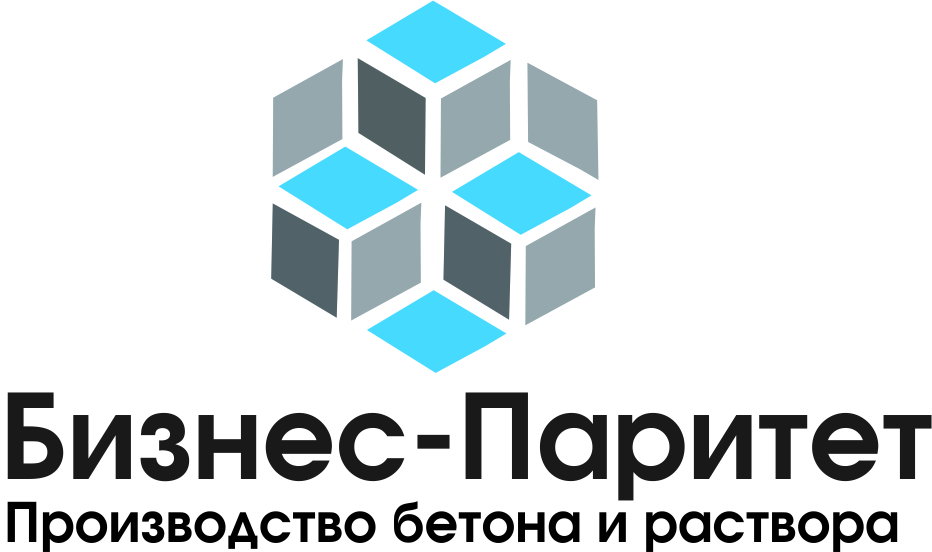                      ПРАЙС-ЛИСТ НА ЖБИ ИЗДЕЛИЯЦены указаны без учета доставки.Коммерческий отдел: +79533330005-Дмитрий  п/пНаименование продукцииЕдиница измеренияЦена за единицу изделия с НДС руб.Блоки фундаментныеБлоки фундаментныеБлоки фундаментныеБлоки фундаментные1ФБС- 24.4.6Шт.21442ФБС- 24.5.6Шт.26513ФБС- 24.6.6Шт.31584ФБС- 24.3.6Шт.16115ФБС- 12.4.6Шт.10526ФБС- 12.5.6Шт.12537ФБС- 12.6.6Шт.14918ФБС- 12.3.6Шт.7539ФБС- 9.4.6Шт.79110ФБС- 9.5.6Шт.91711ФБС- 9.6.6Шт.109612ФБС- 9.3.6Шт.537Колодезные кольцаКолодезные кольцаКолодезные кольцаКолодезные кольца1КС 10.9Шт.14002КС 15.9Шт.23503КС 20.9Шт.43004КС 10.3Шт.7805КС 15.6Шт.21006КС 10.6Шт.11007КС 7.3Шт.5908КО 6Шт.690Колодезные крышки и днищаКолодезные крышки и днищаКолодезные крышки и днищаКолодезные крышки и днища1ПП 10 (крышка)Шт.10802ПН 10 (днище)Шт.11803ПП 15 (крышка)Шт.20604ПН 15 (днище)Шт.21605ПП 20 (крышка)Шт.41204ПН 20 (днище)Шт.4220